 GANDHI: Principios de la Ética de la no-violencia. (Porbandar, India, 1869-Delhi, 1948).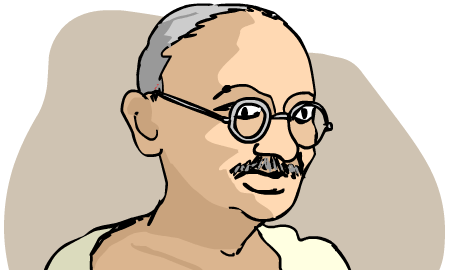 “Mi vida forma un todo indisoluble: un mismo vínculo es el que enlaza todas mis acciones. Mis acciones tienen su fuente en mi amor inextinguible a la humanidad”.“Tengo la firme convicción de que la ÉTICA está en la base de todo y que tiene como substancia a la verdad. Por otra parte, he hecho de la VERDAD mi único objetivo”.“La única virtud que quiero reivindicar es la verdad y la no-violencia. No pretendo tener ningún poder sobrehumano. Soy de carne y hueso como el más pequeño de mis semejantes, débil y falible como cualquier hombre”.“Mi vida es un libro abierto a todos. No tengo ningún secreto y no hago nada por tenerlos”. “Dios no está ni en el cielo ni en el infierno, sino en cada uno de nosotros. Por consiguiente, podré ver algún día a Dios, si me consagro al servicio de la humanidad”.“La no-violencia es la fuerza más grande que la humanidad tiene a su disposición. Es más poderosa que el arma más destructiva inventada por el hombre. La destrucción no corresponde ni mucho menos a la ley de los hombres. Vivir libre es estar dispuesto a morir, si es preciso, a manos del prójimo. SEA CUAL FUERE EL MOTIVO, TODO HOMICIDIO Y ATENTADO CONTRA LA PERSONA ES UN CRIMEN CONTRA LA HUMANIDAD”.“La no-violencia no consiste en amar a los que nos aman. La no-violencia comienza a partir del instante en que amamos a los que nos odian. Conozco perfectamente las dificultades de este gran mandamiento del amor. ¿Pero no pasa lo mismo con todas las cosas grandes y buenas? Lo más difícil de todo es amar a los enemigos. Pero, si queremos realmente llegar a ello, la gracia de Dios vendrá ayudarnos superar los obstáculos más temibles… Lo único que he conseguido es descubrir sencillamente que la LEY DEL AMOR ES MÁS EFICAZ QUE LA VOZ DE LA VIOLENCIA”. “El deber es la verdadera fuente del derecho. Si cumplimos bien nuestro deber, nuestros derechos aparecerán con claridad. Sí, a pesar de no haber cumplido con nuestros deberes, reivindicamos nuestros derechos, éstos se escaparán como fuegos fatuos”.“Creo que la verdadera democracia sólo puede resultar de la no-violencia. No se puede organizar ninguna federación mundial más que si su estructura tiene como base la no-violencia. En ese caso, habrá que renunciar a toda violencia en los asuntos internacionales”.“La ley de la mayoría no tiene nada que decir, donde le toca hablar a la conciencia”.“La desobediencia civil completa es una rebelión, pero sin ninguna violencia. El que se compromete hasta el fondo en la resistencia civil no se contenta simplemente con prescindir de la autoridad del estado; se convierte en un fuera de ley, que se arroga el derecho de pasar por encima de toda ley del estado contraria a la moral”.“Mi tarea habrá terminado si logro convencer a la humanidad de cada hombre y cada mujer, sea cual fuere su fuerza física, es el guardián de su dignidad y de su libertad”.     “Si educas a un hombre educas a una persona, si educas a una mujer educas a una familia”.                                              La educación. “La verdadera educación consiste en obtener lo mejor de uno mismo. ¿Qué otro libro se puede estudiar mejor que el libro de la humanidad?”.“De todos los males de los que el hombre se ha hecho a sí mismo responsable, no hay ninguno tan degradante, tan repugnante y tan brutal como su explotación desvergonzada de la mitad mejor de la humanidad, llamada injustamente el sexo débil. De los dos, el sexo femenino es el más noble, ya que sigue todavía encarnado en la actualidad el sacrificio, la resignación, la humildad, la fe y la prudencia”. (Pensar en el contexto de la India).    “El hombre es el artífice de su destino, en el sentido de que es libre para escoger la manera con que va a ejercer su libertad. Pero el resultado se le escapa de las manos”. “La verdadera “ahimsä” debería significar que el hombre se encuentra totalmente liberado de su mala voluntad, de la cólera y del odio, a fin de dejar sitio a un AMOR DESBORDANTE A TODOS LOS SERES”.    (Textos seleccionados de la obra “Todos los hombres son hermanos”, Editorial Atenas).